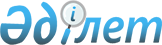 О признании утратившими силу некоторых приказовПриказ Министра экологии и природных ресурсов Республики Казахстан от 21 мая 2024 года № 107. Зарегистрирован в Министерстве юстиции Республики Казахстан 28 мая 2024 года № 34417
      В соответствии с пунктом 1 статьи 27 Закона Республики Казахстан "О правовых актах", ПРИКАЗЫВАЮ:
      1. Признать утратившими силу некоторые приказы по перечню, согласно приложению к настоящему приказу.
      2. Комитету лесного хозяйства и животного мира Министерства экологии и природных ресурсов Республики Казахстан в установленном законодательством Республики Казахстан порядке обеспечить:
      1) государственную регистрацию настоящего приказа в Министерстве юстиции Республики Казахстан;
      2) размещение настоящего приказа на интернет-ресурсе Министерства экологии и природных ресурсов Республики Казахстан после его официального опубликования.
      3. Контроль за исполнением настоящего приказа возложить на курирующего вице-министра экологии и природных ресурсов Республики Казахстан.
      4. Настоящий приказ вводится в действие по истечению десяти календарных дней после дня его первого официального опубликования. Перечень утративших силу некоторых приказов
      1. Приказ Министра сельского хозяйства Республики Казахстан от 16 июля 2012 года № 17-03/362 "Об утверждении Правил по внутрихозяйственному охотоустройству на территории Республики Казахстан" (зарегистрирован в Реестре государственной регистрации нормативных правовых актов № 7851).
      2. Пункт 5 перечня приказов Министра сельского хозяйства Республики Казахстан, в которые вносятся изменения, утвержденного приказом Министра сельского хозяйства Республики Казахстан от 24 декабря 2015 года № 18-03/1111 "О внесении изменений в некоторые приказы Министра сельского хозяйства Республики Казахстан" (зарегистрирован в Реестре государственной регистрации нормативных правовых актов № 12902).
      3. Приказ исполняющего обязанности Министра сельского хозяйства Республики Казахстан от 15 августа 2017 года № 337 "Об утверждении Правил по перезакреплению охотничьих угодий и рыбохозяйственных водоемов и (или) участков и квалификационных требований, предъявляемых к лицам, за которыми они ранее были закреплены" (зарегистрирован в Реестре государственной регистрации нормативных правовых актов № 15722).
      4. Приказ Заместителя Премьер-Министра Республики Казахстан - Министра сельского хозяйства Республики Казахстан от 10 июля 2018 года № 294 "О внесении изменения в приказ исполняющего обязанности Министра сельского хозяйства Республики Казахстан от 15 августа 2017 года № 337 "Об утверждении Правил по перезакреплению охотничьих угодий и рыбохозяйственных водоемов и (или) участков и квалификационных требований, предъявляемых к лицам, за которыми они ранее были закреплены" (зарегистрирован в Реестре государственной регистрации нормативных правовых актов № 17227).
      5. Приказ Заместителя Премьер-Министра Республики Казахстан - Министра сельского хозяйства Республики Казахстан от 14 декабря 2018 года № 510 "О внесении изменения в приказ исполняющего обязанности Министра сельского хозяйства Республики Казахстан от 15 августа 2017 года № 337 "Об утверждении Правил по перезакреплению охотничьих угодий и рыбохозяйственных водоемов и (или) участков и квалификационных требований, предъявляемых к лицам, за которыми они ранее были закреплены" (зарегистрирован в Реестре государственной регистрации нормативных правовых актов № 17986).
      6. Приказ исполняющего обязанности Министра экологии, геологии и природных ресурсов Республики Казахстан от 6 января 2020 года № 138 "О внесении изменений в приказ исполняющего обязанности Министра сельского хозяйства Республики Казахстан от 15 августа 2017 года № 337 "Об утверждении Правил по перезакреплению охотничьих угодий и рыбохозяйственных водоемов и (или) участков и квалификационных требований, предъявляемых к лицам, за которыми они ранее были закреплены" (зарегистрирован в Реестре государственной регистрации нормативных правовых актов № 19878).
      7. Приказ Министра экологии, геологии и природных ресурсов Республики Казахстан от 14 июня 2021 года № 197 "О внесении изменений в приказ исполняющего обязанности Министра сельского хозяйства Республики Казахстан от 15 августа 2017 года № 337 "Об утверждении Правил по перезакреплению охотничьих угодий и рыбохозяйственных водоемов и (или) участков и квалификационных требований, предъявляемых к лицам, за которыми они ранее были закреплены" (зарегистрирован в Реестре государственной регистрации нормативных правовых актов № 23032).
      8. Приказ Министра экологии, геологии и природных ресурсов Республики Казахстан от 5 мая 2022 года № 146 "О внесении изменения в приказ исполняющего обязанности Министра сельского хозяйства Республики Казахстан от 15 августа 2017 года № 337 "Об утверждении Правил по перезакреплению охотничьих угодий и рыбохозяйственных водоемов и (или) участков и квалификационных требований, предъявляемых к лицам, за которыми они ранее были закреплены" (зарегистрирован в Реестре государственной регистрации нормативных правовых актов № 28008).
      9. Приказ исполняющего обязанности Министра экологии, геологии и природных ресурсов Республики Казахстан от 21 декабря 2022 года № 765 "О внесении изменений в приказ исполняющего обязанности Министра сельского хозяйства Республики Казахстан от 15 августа 2017 года № 337 "Об утверждении Правил по перезакреплению охотничьих угодий и рыбохозяйственных водоемов и (или) участков и квалификационных требований, предъявляемых к лицам, за которыми они ранее были закреплены" (Зарегистрирован в Реестре государственной регистрации нормативных правовых актов № 31224).
					© 2012. РГП на ПХВ «Институт законодательства и правовой информации Республики Казахстан» Министерства юстиции Республики Казахстан
				
      Министр экологиии природных ресурсовРеспублики Казахстан

Е. Нысанбаев
Приложение к приказу
Министр экологии
и природных ресурсов
Республики Казахстан
от 21 мая 2024 года № 107